National Office Contact information:United Women in Faith 475 Riverside Dr.New York, NY  10115www.uwfaith.orgcs@uwfaith.org cs@umwmissionresources.org212-870-3900Reading Program – Emily Jones, ejones@uwfaith.org;  Andrew Cheu, Communications  at(332) 240-2823 and leave a voicemail; acheu@uwfaith.org.UMW MISSION RESOURCESCustomer Service: 888-409-8137 Customer Service Fax: 214-528-2288Email Address: cs@umwmissionresources.orgNEW Hours of Operation: 9:00am to 6:00pm EST Monday through FridayAddress for sending payments:United Women in Faith
Mission Resources
P.O. Box 742349
Atlanta, GA 30374-2349 Wisconsin Conference UMW wisconsinumw.orgOur Local Unit Contact Information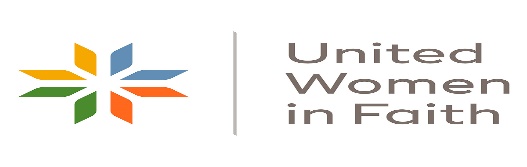 United Women in FaithUnited Methodist Women is now United Women in Faith. We've taken a new name to better reflect how we answer our calling today.  It's an exhilarating time, as we commit to ever greater inclusivity, action, and impact.  We remain women of passion and power, united by God's love in our mission to support women, children and youth.  Our purpose will remain the same.  Checks and all official document are still to be written to United Methodist Women. New tools like Vanco Faith will be available for treasurers. Our New LogoOur new logo represents the past, present, and future of our organization.  The symbol refers to our Christian roots.  The multicolored pieces of the cross coming together represent the diversity we aim for and the inward and outward reflection we engage in as women of faith.  The typography is solid, modern & bold, showcasing our power to support the causes in which we invest.Our new Mission Statement for our organization: United Women of Faith seeks to connect and nurture women through Christian spiritual formation, leadership development, creative fellowship, and education so that they can inspire, influence and impact local and global communities.  What We Do Equip - We equip women and girls around the world to be leaders. *Organize - We are connectional because together we can do more to make a difference in our lives, communities, and world, particularly for women, children, and youth.Educate - We provide educational experiences that lead to personal change to transform the world. *Serve and Advocate - We work for justice through compassionate service and advocate to change unfair policies.We believe that love in action can change the world.We invite participation & encourage engagement. Therefore welcome one another as Christ has welcomed you, for the glory of God. Romans 15:7 ESV*We equip women for leadership:-Leadership Development Days Leadership Development for roles in our social justice work, spiritual growth and organization. -Support for U.S. and international partners and programs providing education and leadership development opportunities for women and youth.*We offer educational experiences designed to inspire spiritual growth, personal development and community nurture to enable powerful collective change.-Mission u with cutting edge topics from a faith perspective with three new studies each year for children, youth, & adults. -Just Energy 4 All webinar series presents experts, community leaders and members advocating for just energy solutions. -School to Prison Pipeline readings, webinars and film series on racial justice invite us to learn and build relationships together, grow spiritually, and deepen our capacity for effective and faithful action. -The Reading Program offers members a way to choose, track and share recommended books through four reading plans in a wide range of subjects and ages. -Workshops and webinars on personal and spiritual growth and our social justice campaigns.*We serve and advocate: Service Projects You are invited to participate in a service project locally, nationally, or internationally.  We support nearly 90 national community centers and there are countless opportunities for hands-on help.Soul Care Retreats focus on nurturing your mind, body and spirit while deepening your faith through spiritual practice and creating bonds of sisterhood.Flexible Membership Levels:Join a local unit, create a district group, and/or join a virtual group. New All Access Membership: Join directly through the national website, gain access to national resources, customize your experience based on your interest to: Inspire - deepen your spiritual awarenessInfluence - advance leadership skills Impact - act boldly through service and advocacy.Explore our new website to learn more: uwfaith.org.